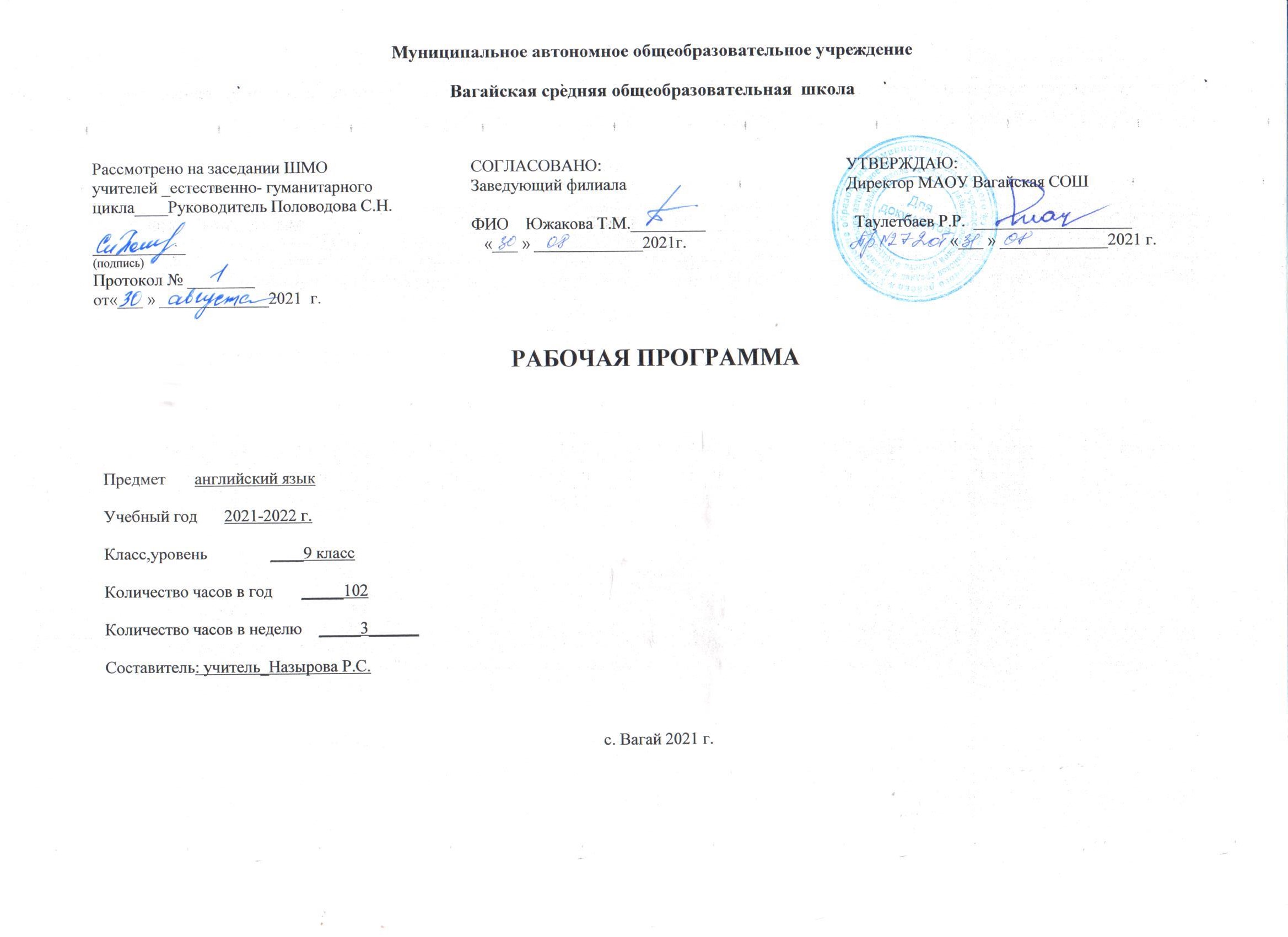 I. Планируемые результаты освоения учебного предмета (Английский язык)Личностные результаты:- формирование дружелюбного и толерантного отношения к проявлениям иной культуры, уважения к личности, ценностям семьи;- формирование выраженной личностной позиции в восприятии мира, в развитии национального самосознания на основе знакомства с жизнью своих сверстников в других странах, с образцами литературы разных жанров, доступными для подростков с учётом достигнутого ими уровня иноязычной подготовки;- приобретение таких качеств, как воля, целеустремлённость, креативность, трудолюбие, дисциплинированность;- совершенствование коммуникативной и общей речевой культуры, совершенствование приобретённых иноязычных коммуникативных умений в говорении, аудировании, чтении, письменной речи и языковых навыков;- существенное расширение лексического запаса и лингвистического кругозора;- достижение уровня иноязычной коммуникативной компетенции (речевой, социокультурной, компенсаторной и учебно-познавательной), позволяющего учащимся общаться как с носителями английского языка, так и с представителями других стран, использующих английский язык как средство межличностного и межкультурного общения в устной и письменной форме;- самосовершенствование в образовательной области «Английский язык»;- осознание возможностей самореализации и самоадаптации средствами иностранного языка;- более глубокое осознание культуры своего народа и готовность к ознакомлению с ней представителей других стран;- осознание себя гражданином своей страны и мира;- готовность отстаивать национальные и общечеловеческие (гуманистические, демократические) ценности, свою гражданскую позицию.Метапредметные результаты:- воспитание российской гражданской идентичности: патриотизма, любви и уважения к Отечеству, чувства гордости за свою Родину, прошлое и настоящее многонационального народа России; осознание своей этнической принадлежности, знание истории, культуры, языка своего народа, своего края, основ культурного наследия народов России и человечества;- формирование целостного мировоззрения, соответствующего современному развитию науки и общественной практики, учитывающего социальное, культурное, языковое и духовное многообразие современного мира;- формирование осознанного, уважительного и доброжелательного отношения к другому человеку, его мнению, мировоззрению, культуре, языку, вере, гражданской позиции; к истории, культуре, религии, традициям, языкам, ценностям народов России и народов мира;- формирование готовности и способности вести диалог с другими людьми и достигать в нём взаимопонимания.Предметные результаты:Коммуникативные уменияГоворение. Диалогическая речьВыпускник научится:- вести диалог (диалог этикетного характера, диалог–расспрос, диалог побуждение к действию; комбинированный диалог) в стандартных ситуациях неофициального общения в рамках освоенной тематики, соблюдая нормы речевого этикета, принятые в стране изучаемого языка.Выпускник получит возможность научиться:- вести диалог-обмен мнениями;- брать и давать интервью;-вести диалог-расспрос на основе нелинейного текста (таблицы, диаграммы и т. д.).Говорение. Монологическая речьВыпускник научится:- строить связное монологическое высказывание с опорой назрительную наглядность и/или вербальные опоры (ключевые слова, план, вопросы) в рамках освоенной тематики;- описывать события с опорой на зрительную наглядность и/или вербальную опору (ключевые слова, план, вопросы);- давать краткую характеристику реальных людей и литературных персонажей;- передавать основное содержание прочитанного текста с опорой или без опоры на текст, ключевые слова/ план/ вопросы;- описывать картинку/ фото с опорой или без опоры на ключевые слова/ план/ вопросы.Выпускник получит возможность научиться:- делать сообщение на заданную тему на основепрочитанного;-комментировать факты из прочитанного/ прослушанноготекста, выражать и аргументировать свое отношение к прочитанному/ прослушанному;- кратко высказываться без предварительной подготовки на заданную тему в соответствии с предложенной ситуацией общения;- кратко высказываться с опорой на нелинейный текст (таблицы, диаграммы, расписание и т. п.);- кратко излагать результаты выполненной проектной работы.АудированиеВыпускник научится:- воспринимать на слух и понимать основное содержание несложных аутентичных текстов, содержащих некоторое количество неизученных языковых явлений;- воспринимать на слух и понимать нужную/интересующую/ запрашиваемую информацию в аутентичных текстах, содержащих как изученные языковые явления, так и некоторое количество неизученных языковых явлений.Выпускник получит возможность научиться:- выделять основную тему в воспринимаемом на слух тексте;- использовать контекстуальную или языковую догадку при восприятии на слух текстов, содержащих незнакомые слова.ЧтениеВыпускник научится:- читать и понимать основное содержание несложных аутентичных текстов, содержащие отдельные неизученные языковые явления;- читать и находить в несложных аутентичных текстах, содержащих отдельные неизученные языковые явления, нужную/интересующую/ запрашиваемую информацию, представленную в явном и в неявном виде;- читать и полностью понимать несложные аутентичные тексты, построенные на изученном языковом материале;- выразительно читать вслух небольшие построенные на изученном языковом материале аутентичные тексты, демонстрируя понимание прочитанного.Выпускник получит возможность научиться:- устанавливать причинно-следственную взаимосвязь фактов и событий, изложенных в несложном аутентичном тексте;- восстанавливать текст из разрозненных абзацев или путем добавления выпущенных фрагментов.Письменная речьВыпускник научится:- заполнять анкеты и формуляры, сообщая о себе основные сведения (имя, фамилия, пол, возраст, гражданство, национальность, адрес и т. д.);- писать короткие поздравления с днем рождения и другими праздниками, с употреблением формул речевого этикета, принятых в стране изучаемого языка, выражать пожелания (объемом 30–40 слов, включая адрес);- писать личное письмо в ответ на письмо-стимул с употреблением формул речевого этикета, принятых в стране изучаемого языка: сообщать краткие сведения о себе и запрашивать аналогичную информацию о друге по переписке;- выражать благодарность, извинения, просьбу;- давать совет и т. д. (объемом 100– 120 слов, включая адрес);- писать небольшие письменные высказывания с опорой на образец/ план.Выпускник получит возможность научиться:- делать краткие выписки из текста с целью их использования в собственных устных высказываниях;- писать электронное письмо (e-mail) зарубежному другу в ответ на электронное письмо-стимул;- составлять план/ тезисы устного или письменного сообщения;- кратко излагать в письменном виде результаты проектной деятельности;- писать небольшое письменное высказывание с опорой на нелинейный текст (таблицы, диаграммы и т. п.).Языковые навыки и средства оперирования имиОрфография и пунктуацияВыпускник научится:- правильно писать изученные слова;- правильно ставить знаки препинания в конце предложения: точку в конце повествовательного предложения, вопросительный знак в конце вопросительного предложения, восклицательный знак в конце восклицательного предложения;- расставлять в личном письме знаки препинания, диктуемые его форматом, в соответствии с нормами, принятыми в стране изучаемого языка.Выпускник получит возможность научиться:- сравнивать и анализировать буквосочетания немецкого языка и их транскрипцию.Фонетическая сторона речиВыпускник научится:- различать на слух и адекватно, без фонематических ошибок, ведущих к сбою коммуникации, произносить слова изучаемого иностранного языка;- соблюдать правильное ударение в изученных словах;- различать коммуникативные типы предложений по их интонации;- членить предложение на смысловые группы;- адекватно, без ошибок, ведущих к сбою коммуникации, произносить фразы с точки зрения их ритмико-интонационных особенностей (побудительное предложение; общий, специальный, альтернативный и разделительный вопросы), в том числе, соблюдая правило отсутствия фразового ударения на служебных словах.Выпускник получит возможность научиться:- выражать модальные значения, чувства и эмоции с помощью интонации;- различать британские и американские варианты английского языка в прослушанных высказываниях.Лексическая сторона речиВыпускник научится:- узнавать в письменном и звучащем тексте изученные лексические единицы (слова, словосочетания, реплики-клише речевого этикета), в том числе многозначные в пределах тематики основной школы;- употреблять в устной и письменной речи в их основном значении изученные лексические единицы (слова, словосочетания, реплики-клише речевого этикета), в том числе многозначные, в пределах тематики основной школы в соответствии с решаемой коммуникативной задачей;- соблюдать существующие в немецком языке нормы лексической сочетаемости;- распознавать и образовывать родственные слова с использованием словосложения и конверсии в пределах тематики основной школы в соответствии с решаемой коммуникативной задачей;- распознавать и образовывать родственные слова с использованием аффиксации в пределах тематики основной школы в соответствии с решаемой коммуникативной задачей:Выпускник получит возможность научиться:- распознавать и употреблять в речи в нескольких значениях многозначные слова, изученные в пределах тематики основной школы;- знать различия между явлениями синонимии и антонимии;- употреблять в речи изученные синонимы и антонимы адекватно ситуации общения;- распознавать и употреблять в речи наиболее распространенные фразовые глаголы; распознавать принадлежность слов к частям речи по аффиксам;- распознавать и употреблять в речи различные средства связи в тексте для обеспечения его целостности;- использовать языковую догадку в процессе чтения и аудирования (догадываться о значении незнакомых слов по контексту, по сходству с русским/ родным языком, по словообразовательным элементам.Грамматическая сторона речиВыпускник научится:- оперировать в процессе устного и письменного общения основными синтаксическими конструкциями и морфологическими формами в соответствии с коммуникативной задачей в коммуникативно-значимом контексте:- распознавать и употреблять в речи различные коммуникативные типы предложений: повествовательные (в утвердительной и отрицательной форме) вопросительные (общий, специальный, альтернативный и разделительный вопросы), побудительные (в утвердительной и отрицательной форме) и восклицательные;- распознавать и употреблять в речи распространенные и нераспространенные простые предложения, в том числе с несколькими обстоятельствами, следующими в определенном порядке;- распознавать и употреблять в речи безличные предложенияВыпускник получит возможность научиться:- распознавать и употреблять в речи сложноподчинённые предложения с придаточными цели- распознавать структуры предложения по формальным признакам: по наличию инфинитивных оборотовСоциокультурные знания и уменияВыпускник научится:- употреблять в устной и письменной речи в ситуациях формального и неформального общения основные нормы речевого этикета, принятые в странах изучаемого языка;- представлять родную страну и культуру на английском языке;- понимать социокультурные реалии при чтении и аудировании в рамках изученного материала.Выпускник получит возможность научиться:- использовать социокультурные реалии при создании устных и письменных высказываний;- находить сходство и различие в традициях родной страны и страны/стран изучаемого языка.Компенсаторные уменияВыпускник научится:- выходить из положения при дефиците языковых средств: использовать переспрос при говорении.Выпускник получит возможность научиться:- использовать перифраз, синонимические и антонимические средства при говорении.II. СОДЕРЖАНИЕ УЧЕБНОГО ПРЕДМЕТА   Раздел 1: -Развлеките нас. - 7 чФильмы: за и против. (2 часа)Театр или кино: за и против. (1 час)Граффити - это искусство? 2 час)Преступление это не… (2 часа)Раздел 2: –Вопросы здоровья. -7 часов                                   Спорт и подростки. (2 часа)Профессиональный спорт. (1 час)	Простуда, головная боль, ангина. (2 часа)Советы доктора! (1 час)Проект: «Вопросы здоровья». (1 час)Раздел 3: -  Европа, Европа. -7 часовЕвропейский союз. (2 часа)Из истории. (1 час)Евровидение. (1 час)Европейские страны. (1 час)Обучение в Европе. (2 часа)	Лексико-грамматический тест по разделам 1-3(1 час)Готовимся к экзаменам -1. (2 часа)Повторение по разделам 1-3 (2 часа)Диалог культур 1. - (2 часа)Раздел 4: Стань членом клуба. - 7 часов  Клубы Лондона. (1 час)Субкультуры. (2 часа)Музыкальные предпочтения. (2 час)Проблемы молодежи. (2 часа)Раздел 5: Быть актуальным(модным). -7 часовКритический возраст. (2 часа)Интернет для молодежи это... (2 часа)Компьютер для пожилых людей. (1 час)Гаджеты и девайсы. (1 часа)Проект: «Быть актуальным (модным)». (1 час)Лексико-грамматический тест по разделам 4-5(1 час)Готовимся к экзаменам -2. (2 часа)Повторение по разделам 3-4. - (2 часа)Диалог культур 2. - (2 часаРаздел 6: Око за око. (С глазу на глаз)- 7 часовЖестокая справедливость(2часа)Это преступление!? (1час)Пропажи/Утери. (1час)С Днем рождения Керри! (1час)Виновный! (1час)Виновный! За и против (2часа)Раздел 7: Она, он. -7 часовПочему люди невыносимые (2часа)Сын похож на отца? Возможно нет… (2часа)Как работает ваш мозг? (1час)Мальчики и девочки должны учиться в отдельных школах. (2часа)Раздел 8: Мир впереди. (8часов)Что произойдет с планетой в будущем? (3часа)Я собираюсь…(2часа)Презентация плана работы(2часа)Проект: «Мир Впереди» (1час)Лексико-грамматический тест по разделам 6-8(1час)Готовимся к экзаменам- 3(2часа)Повторение по разделам 5-7(2часа)Диалог культур 3(2часа)Раздел 9: Удивительные животные. (8часов).Люди, сильно увлеченные животными. (2часа)Такой же умный как. (2часа)Характеристика животных(2часа)Зоопарки в современном мире(2часа)Раздел 10: Лидеры и их последователи. (8часов)Известные люди. (3часа)Какого «цвета» твой мозг? (2часа)Благотворительность начинается с дома. (1час)Молодежные виды деятельности. (1час)Проект: «Известные люди» (1час)Лексико-грамматический тест по разделам 9-10(1час)Итоговая контрольная работа. (1час)Готовимся к экзаменам- 4(2часа)Повторение по разделам 8-10(2часа)Диалог культур 4(2часа)Виды речевой деятельности/Коммуникативные уменияГоворение Диалогическая речь Дальнейшее совершенствование диалогической речи при более вариативном содержании и более разнообразном языковом оформлении: умение вести диалоги этикетного характера, диалог-расспрос, диалог — побуждение к действию, диалог — обмен мнениями и комбинированные диалоги. Объём диалога —до 4–5 реплик со стороны каждого учащегося. Продолжительность диалога — 2,5–3 минуты. Монологическая речь Дальнейшее развитие и совершенствование связных высказываний с использованием основных коммуникативных типов речи: описание, сообщение, рассказ (включающий эмоционально-оценочные суждения), рассуждение (характеристика) с высказыванием своего мнения и краткой аргументацией с опорой и без опоры на прочитанный или услышанный текст либо заданную коммуникативную ситуацию. Объём монологического высказывания —  до 10–12 фраз. Продолжительность монолога — 1,5–2 минуты.Аудирование Дальнейшее развитие и совершенствование восприятия и понимания на слух аутентичных аудио- и видеотекстов с разной глубиной проникновения в их содержание в зависимости от коммуникативной задачи и функционального типа текста. - Аудирование с пониманием основного содержания текста осуществляется на аутентичном материале, содержащем наряду с изученными и некоторое количество незнакомых языковых явлений. Время звучания текстов для аудирования — до 2 минут.- Аудирование с пониманием запрашиваемой информации предполагает умение выделить значимую информацию в одном или нескольких аутентичных коротких текстах прагматического характера, опуская избыточную информацию. Время звучания текстов для аудирования — до 1,5 минуты. - Аудирование с полным пониманием звучащего текста осуществляется на несложных текстах, построенных на полностью знакомом учащимся языковом материале. Время звучания текстов для аудирования — до 1 минуты. Стили текстов: художественный, разговорный, научно-популярный, публицистический. Жанры текстов: высказывания собеседников в ситуациях повседневного общения, объявление, реклама, сообщение, рассказ, диалог-интервью, стихотворение и др. Содержание текстов должно соответствовать возрастным особенностям и интересам учащихся и иметь образовательную и воспитательную ценность. Чтение Дальнейшее развитие и совершенствование умения читать и понимать аутентичные тексты с различной глубиной и точностью проникновения в их содержание (в зависимости от вида чтения).  - Чтение с пониманием основного содержания (ознакомительное чтение) осуществляется на несложных аутентичных текстах с ориентацией на выделенное в программе предметное содержание, включающих некоторое количество незнакомых слов. Объём текстов для чтения — 600–700 слов. - Чтение с выборочным пониманием нужной/интересующей/запрашиваемой информации (поисковое чтение) осуществляется на несложных аутентичных текстах разных жанров и предполагает умение просмотреть текст или несколько коротких текстов и выбрать информацию, которая необходима или представляет интерес для учащихся. Объём текста для чтения — около 350–500 слов. - Чтение с полным пониманием содержания (изучающее чтение) осуществляется на несложных аутентичных текстах, построенных в основном на изученном языковом материале, с использованием различных приёмов смысловой переработки текста (языковой догадки, выборочного перевода) и оценки полученной информации. Объём текста для чтения — около 500 слов.   Стили текстов: научно-популярный, публицистический, художественный, разговорный. Жанры текстов: статья, интервью, рассказ, роман (отрывок), объявление, рецепт, меню, рекламный проспект, стихотворение и др. Содержание текстов должно соответствовать возрастным особенностям и интересам учащихся, иметь образовательную и воспитательную ценность, воздействовать на эмоциональную сферу школьников. Независимо от вида чтения возможно использование двуязычного словаря.    Письменная речь Дальнейшее развитие и совершенствование письменной речи, а именно умений: -  писать короткие поздравления с днём рождения и другими праздниками, выражать пожелания (объём поздравления — 30–40 слов, включая адрес); - заполнять формуляры, бланки, указывая имя, фамилию, пол, гражданство, адрес;- писать личное (в том числе электронное) письмо с опорой и без опоры на образец: расспрашивать адресата о его жизни, сообщать то же самое о себе, выражать благодарность, давать совет, просить о чём-либо (объём личного письма — около 100– 120 слов, включая адрес); - писать деловое письмо с опорой и без опоры на образец: сообщать личные данные, выражать просьбу, запрос, оформлять адрес, использовать официальную форму обращения и заключительной части письма (объём официального письма — 100–120 слов, включая адрес);-  составлять план, тезисы устного или письменного сообщения, кратко излагать результаты проектной деятельности; -  делать выписки из текстов; составлять небольшие письменные высказывания в соответствии с коммуникативной задачей.  Языковые средства и навыки оперирования ими Орфография и пунктуация Правильное написание изученных слов. Правильное использование знаков препинания (точки, вопросительного и восклицательного знака) в конце предложения. Правильное использование в личном письме знаков препинания, диктуемых его форматом, в соответствии с нормами, принятыми в англоязычных странах.  Фонетическая сторона речи Различение на слух в потоке речи звуков и слов слова иностранного языка и навыки их адекватного произношения (без фонематических ошибок, ведущих к сбою в коммуникации). Соблюдение правильного ударения в изученных словах. Членение предложений на смысловые группы. Ритмико-интонационные навыки произношения различных типов предложений. Соблюдение правила отсутствия фразового ударения на служебных словах. Лексическая сторона речи Навыки распознавания и употребления в устной и письменной речи лексических единиц, обслуживающих ситуации общения в рамках тематики основной школы, в объёме 1200 единиц (включая 500 единиц, усвоенных в начальной школе), в том числе наиболее распространённых слов, устойчивых словосочетаний, оценочной лексики, реплик- клише речевого этикета, характерных для культуры стран изучаемого языка в соответствии с решаемой коммуникативной задачей. Навыки распознавания в письменном и звучащем тексте изученных лексических единиц (слов, словосочетаний, реплик-клише речевого этикета), в том числе многозначных, в пределах тематики основной школы. Навыки распознавания и употребления в устной и письменной речи наиболее распространённых фразовых глаголов. Соблюдение существующих в английском языке норм лексической сочетаемости. Представление о многозначности, синонимии, антонимии в пределах тематики основной школы адекватно ситуации общения. Распознавание и использование интернациональных слов (organisation, equivalent). Навыки распознавания и образования родственных слов с использованием словосложения (существительное + существительное (peacemaker); прилагательное + существительное (blackboard) и конверсии (образование существительных от неопределённой формы глагола (to play — a play); образование существительных от прилагательных (rich people — the rich; poor people — the poor) в пределах тематики основной школы в соот- ветствии с решаемой коммуникативной задачей. Навыки распознавания и образования родственных слов с использованием аффиксации в пределах тематики основной школы в соответствии с решаемой коммуникативной задачей. Основные способы словообразования: -  глаголы при помощи аффиксов: dis- (disagree), mis- (misunderstand), re- (rewrite), -ize/-ise (revise); - имена существительные при помощи суффиксов: -ist (optimist), -sion/-tion (conclusion/celebration), -ance/-ence (performance/influence), -ness (kindness), -ment (environment), -ity (possibility), -ship (friendship), -ing (meeting), -er/-or (singer/ translator); -  имена прилагательные при помощи аффиксов: inter- (international), -y (busy), -ly (lovely), -ful (careful), -al (historical), -ic (scientific), -ian/-an (Russian), -ing (boring), -ed (bored), -ous (dangerous), -able/-ible (enjoyable/responsible), -less (harmless), -ive (native); -  наречия при помощи суффикса: -ly (usually); -  числительные при помощи суффиксов: -teen (fifteen), -ty (seventy), -th (sixth); - имена существительные, имена прилагательные, наречия при помощи отрица- тельных префиксов: un-, im-/in- (uncertainty, impossibility, inaccuracy; unpleasant, impolite, independent; unpleasantly, impolitely, incorrectly).  Грамматическая сторона речи Дальнейшее расширение объёма значений грамматических средств, изученных ранее, и знакомство с новыми грамматическими явлениями. Знание признаков, навыки распознавания и употребления в речи следующих морфологических явлений в соответствии с коммуникативной задачей в коммуникативно значимом контексте. Глаголы в наиболее употребительных временных формах действительного и страдательного залогов: правильные и неправильные глаголы в формах действительного залога в изъявительном наклонении (Present/Past/Future Simple Tense; Present/Past Pеrfect Tense; Present/Past/Future Continuous Tense; Present Perfect Continuous Tense; Futurein-the-Past Tense); глаголы в видовременных формах страдательного залога (Present/ Past/Future Simple Passive; Past Perfect Passive). Модальные глаголы и их эквиваленты (can/could/be able to, may/might, must/ have to, shall, should, would, need). Причастие I и причастие II (Participle I, Participle II). Неличные формы глагола (герундий, причастие I и причастие II без различения их функций). Имена существительные исчисляемые и неисчисляемые (a pencil, water); существительные в единственном и во множественном числе, образованные по правилу, и исключения (a child — children; a man — men); существительные в притяжательном падеже (a rhino’s horn) существительные с причастиями I и II (a burning house, a written letter); существительные в функции прилагательного (an art gallery). Артикли определённый, неопределённый и нулевой (в том числе с географическими названиями). Местоимения личные в именительном (I) и объектном (mе) падежах; притяжательные (my) (в том числе в абсолютной форме mine), указательные (this, those), возвратные (myself), относительные (whose, who), вопросительные (what, who), неопределённые местоимения (some, any) и их производные (somebody, anything). Имена прилагательные в положительной, сравнительной и превосходной степени, образованные по правилу, и исключения, их антонимы. Наречия, оканчивающиеся на -ly (quickly, happily), а также совпадающие по форме с прилагательными (fast, high); выражающие количество (many/much, few/a few, little/a little). Устойчивые словоформы в функции наречия типа sometimes, at last, at least и т. д. Степени сравнения наречий, в том числе образованные не по правилу (little  — less — least). Числительные количественные и порядковые; числительные для обозначения дат и больших чисел. Предлоги направления, времени, места. Средства связи в тексте для обеспечения его целостности (firstly, finally, at last, in the end, however и т. д.). 2. Знание признаков, навыки распознавания и употребления в речи следующих син- таксических явлений. Простые предложения нераспространённые и распространённые, в том числе с несколькими обстоятельствами, следующими в определённом порядке (We moved to a new house last year.); предложения с начальным «It» и с начальным «There + to be» (It’s cold. It’s five o’clock. It’s interesting. It was winter. There are a lot of trees in the park.). Сложносочинённые предложения с сочинительными союзами and, but, or. Сложноподчинённые предложения с союзами и союзными словами what, when, why, which, that, who, if, because, that’s why, than, so. Сложноподчинённые предложения с придаточными: времени с союзами for, since, during; цели с союзом so that; условия с союзом unless; определительными с союзами who, which, that. Сложноподчинённые предложения с союзами whoever, whatever, however, whenever. Условные предложения реального (Conditional I — If it doesn’t rain, they’ll go for a picnic.) и нереального (Conditional II — If I were rich, I would help the endangered animals.; Conditional III — If she had asked me, I would have helped her.) характера. Вопросительные предложения всех типов: общий, специальный, альтернативный, разделительный вопросы в Present/Future/Past Simple Tense; Present Perfect Tense; Present Continuous Tense. Побудительные предложения в утвердительной (Be careful.) и отрицательной (Don’t worry.) форме. Предложения с конструкциями as … as, not so … as, either … or, neither … nor. Конструкция to be going to (для выражения будущего действия). Конструкции It takes me … to do something; to look/ feel/ be happy. Конструкции be/get used to something; be/get used to doing something. Конструкции с инфинитивом типа I saw Jim ride/riding his bike. I want you to meet me at the station tomorrow. She seems to be a good friend. Косвенная речь в утвердительных, вопросительных и отрицательных предложениях в настоящем и прошедшем времени. Согласование времён в рамках сложного предложения в плане настоящего и прошлого. Социокультурные знания и уменияУмение осуществлять межличностное и межкультурное общение, используя знания о национально-культурных особенностях своей страны и Великобритании, полученные на уроках английского языка и в процессе изучения других предметов (знания межпредметного характера). Это предполагает овладение:- знаниями о значении русского и английского языков в современном мире;- сведениями о социокультурном портрете стран, говорящих на английском языке, их символике и культурном наследии;- употребительной фоновой лексикой и реалиями страны изучаемого языка: традициями, распространенными образцами фольклора;- представление о сходстве и различиях в традициях своей страны и страны изучаемого языка; об особенностях их образа жизни, быта, культуры (всемирно известных достопримечательностях, выдающихся людях и их вкладе в мировую культуру); о некоторых произведениях художественной литературы на английском языке;- умением распознавать и употреблять в устной и письменной речи в ситуациях формального и неформального общения основные нормы речевого этикета, принятые в странах изучаемого языка;- умениями представлять родную страну и культуру на английском языке; оказывать помощь зарубежным гостям в нашей стране в ситуациях повседневного общения. Компенсаторные уменияСовершенствуются умения:- переспрашивать, просить повторить, уточняя значение незнакомых слов;- использовать в качестве опоры при порождении собственных высказываний ключевые слова, план к тексту, тематический словарь и т.д.;- прогнозировать содержание текста на основе заголовка, предварительно поставленных вопросов;- догадываться о значении незнакомых слов по контексту, по используемым собеседником жестам и мимике;- использовать синонимы, антонимы, описания понятия при дефиците языковых средств.Общеучебные умения и универсальные способы деятельностиФормируются и совершенствуются умения:- работать с информацией: сокращение, расширение устной и письменной информации, создание второго текста по аналогии, заполнение таблиц;- работать с прослушанным/прочитанным текстом: извлечение основной информации, извлечение запрашиваемой или нужной информации, извлечение полной и точной информации;- работать с разными источниками на иностранном языке: справочными материалами, словарями, интернет-ресурсами, литературой;- планировать и осуществлять учебно-исследовательскую работу: выбор темы исследования, составление плана работы, знакомство с исследовательскими методами (наблюдение, анкетирование, интервьюирование), анализ полученных данных и их интерпретация, разработка краткосрочного проекта и его устная презентация с аргументацией, ответы на вопросы по проекту; взаимодействовать в группе с другими участниками проектной деятельности;- самостоятельно работать, рационально организовывая свой труд в классе и дома.Специальные учебные уменияФормируются и совершенствуются умения:- находить ключевые слова и социокультурные реалии при работе с текстом;- семантизировать слова на основе языковой догадки;- осуществлять словообразовательный анализ;- выборочно использовать перевод;- пользоваться двуязычным и толковым словарями;- участвовать в проектной деятельности межпредметного характера.   III. КАЛЕНДАРНО-ТЕМАТИЧЕСКОЕ ПЛАНИРОВАНИЕ С УКАЗАНИЕМ КОЛИЧЕСТВА ЧАСОВ, ОТВОДИМЫХ НА ИЗУЧЕНИЕ КАЖДОЙ ТЕМЫКлючевые воспитательные задачи: Духовное совершенствование учащихся на основе осознания своей культуры через контекст культуры иноязычных стран.Поддержание интереса к изучению и формированию познавательной активности; в воспитании потребности в практическом использовании языка в различных сферах деятельности.Повышение уровня коммуникативной компетентности обучающихся III. ТЕМАТИЧЕСКОЕ ПЛАНИРОВАНИЕ Тема раздела/ количество часов№ урокаТема урокаКоличество часовТема раздела/ количество часов№ урокаТема урокаМодуль воспитательной программы «Школьный урок»Количество часовUnit 1. Entertain us! Развлечения. 6 ч.1Развлечения. Развитие грамматического навыка.Урок общение12Обзор кинофильмов. Новая лексика.13Телепрограммы. Развитие навыка  аудирования.14О граффити. Развитие навыка чтения.15Искусство. 16Написание коротких сообщений. 1Unit 2. Health matters.О здоровье . 5 ч.7ЗдоровьеУрок здоровья и пропаганды ЗОЖ18Спорт и фитнес. 19Нет ничего невозможного. 110Здоровье, короткие диалоги. 111Советы врача. Контроль навыков аудирования.112Диалог о культуре № 1. Звуки музыки.113Exam strategies 1. Стратегии аудирования: понимание основного содержания.1Unit 3. Europe, Europe. Европа, Европа. 5 ч.14Европа, Европа. Развитие навыка аудирования.Урок общение115Статья о Eвропе. 116Мнение о Европе. 117Написание официального письма. Контроль навыков письма.118Повторение пройденного материала. Consolidation 1.1Unit 4. Join the club.Вступайте в наш клуб. 5 ч.19Вступайте в наш клуб. 120Разные вкусы , мода.121Чтение текста с извлечением информации. 122Взаимоотношения подростков. 123Описание личности. 124Dialogue of cultures 2. Акцент на Британских островах. 125Exam strategies 2. Стратегии чтения : понимание запрашиваемой информации в  письменном тексте.1Unit 5. Keeping Up-to-date Следовать современным технологиям. 7 ч.26Следовать современным технологиям. 127Персональный Website. Всероссийский урок безопасности школьников в Интернет сети128Контрольная работа 129Опасности интернета. 130Портативные телефона. 131Личное письмо. 132Consolidation 2. Повторение. Закрепление грамматических навыков.133Consolidation 2. Повторение. Совершенствование навыков аудирования,  говорения1Unit 6. An eye for an eye? Око за око. 6 ч.34Око за око. Беседа «Учимся быть толерантными»135Необычные наказания. 136Объявления о пропаже. Развитие навыков говорение.137История о криминале. 138Заметка за и против. 139Проектная деятельность. 1Unit 7. S(he). Она \он. 10 ч.40Он (Она). Развитие грамматических навыков.141Страничка юмора. 142О правилах, обязанностях. 143Личность и поведение. 144Написание эссе. 145Проектная деятельность. проект146Exam strategies 3. Стратегии чтения: детальное понимание письменного текста.147Exam strategies 3. Грамматика.148Систематизация о обобщение знаний.149Систематизация и обобщение знаний.150Dialogue of сultures 3. Лондон.1Unit 8. The world ahead/ Мир будущего. 12 ч51Будущие предсказания. 152Развитие грамматических навыков.153Киносценарии фильма. Стратегии чтения.154Каким будет будущее? 155Предсказания. 156Праздники.  157Планы на празднования. 158План презентации. 159Защита проектов. Технологии будущего.Проект – «Наука и технологии»160Обобщение и систематизация знаний  161Обобщение и систематизация знаний. Чтение и говорение.162Подготовка к контрольной работе.163Контрольная работа № 2 164Работа над ошибками. 1Unit 9. Amazing animals. Удивительные живоные. 9 ч.65Удивительные животные. 166Придаточные условные с союзами if и when.167Такой же умный как…? Контроль навыков чтения. 168Викторина о животных. Урок- викторина169Африканские слоны. 170Догшоу. 171Мнение о животных. 172Написание эссе. Контроль навыков письма.173Проектная деятельность. Правильно ли убивать животных из-за их меха?проект174Exam strategies 4175Exam strategies 4. Стратегии выполнения задания по говорению. Чтение текста вслух.176Exam strategies 4. Стратегии выполнения задания по говорению. Телефонная беседа.177Exam strategies 4. Стратегии выполнения задания по говорению. Рассказ по заданной теме.178Dialogue of cultures  № 4. Спорт и его происхождение.1Unit 10. Leaders and followers. Лидеры и последователи. 15 ч.79Лидеры и последователи. 180Знаменитые люди России. 181Кто такие лидеры и кто такие последователи? 182Жорж Алферов – лауреат Нобелевской премии. 183Как связан цвет и интеллект человека. 184Викторина. Какого цвета твой мозг?  185Герундий и инфинитив. 186Рассказ и написание краткой биографии знаменитых людей России. 187Герои нашего времени. 188Благотворительная деятельность. Урок творчества «За страницами учебника»189Молодые активисты. 190Подростков нужно видеть и слышать. 191Обобщение и систематизация знаний. Consolidation 4. Грамматика 192Обобщение и систематизация знаний. Consolidation 4. Аудирование и говорение.193Повторение. Consolidation 5. Подготовка к контрольной работе. 194Итоговая контрольная работа.195Подготовка к ОГЭ. Аудирование.196Подготовка к ОГЭ. Чтение.197Подготовка к ОГЭ. Грамматика.198Подготовка к ОГЭ. Личное письмо.199Подготовка к ОГЭ. Говорение: чтение текста вслух, телефонная беседа1100Подготовка к ОГЭ. Рассказ на определенную тему.1101Резервный урок1102Резервный урок1№п/пТемаВсегочасовВ том числеВ том числепроектыконтрольные работы1.Unit 1: Entertain us! Раздел 1:Развлеките нас.72.Unit 2: Health matters.Раздел 2:Вопросы здоровья.613.Unit 3: Europe, Europe. Раздел 3: Европа, Европа.74.Лексико-грамматический тест по разделам 1-315.Exam Strategies 126.Consolidation I. Повторение по разделам 1-327.Dialogue of cultures 1. Диалог культур.28.Unit 4: Join the club.Раздел 4:  Cтань членом клуба.7 9.Unit 5: Keeping up-to-date.Быть актуальным(модным).      6110.Лексико-грамматический тест по разделам 4-5111.Exam Strategies 2212.Dialogue of cultures 2 Диалог культур.213.Consolidation II. Повторение по разделам 4-5214.Unit 6: An eye for an eye?  Раздел 6: Око за око. (С глазу на глаз)715.Unit 7: (S(he).  Раздел7: Она, он.716.Unit 8:  The world ahead.  Раздел 8: Мир впереди.7117.Лексико-грамматический тест по разделам 6-8118.Exam Strategies 3219.Dialogue of cultures 3.   Диалог культур.220.Consolidation III.    Повторение по разделам 7-8221.Unit 9: Amazing animals.   Раздел 9: Удивительные животные.822.Unit 10: Leaders and followers. Раздел 10: Лидеры и их последователи.7123.Лексико-грамматический тест по разделам 9-10124Итоговая контрольная работа125.Exam Strategies 4226.Dialogue of cultures 4.   Диалог культур. 227.Consolidation IV.   Повторение по разделам 9-102Итого:9345102102102